Dear Student Representative Assembly, I am asking you to approve of the changes made to the MSU Pride Community Centre operating policy. Upon consultation with the incoming PCC Coordinator, I am proposing we add a new volunteer position - events and advocacy volunteers. This is a more similar structure to other peer support services, and would allow folks who do not feel comfortable sharing their lived experience to become involved with the service. If you have any questions please do not hesitate to reach out to me.
Warm Regards,
Sarah Figueiredo.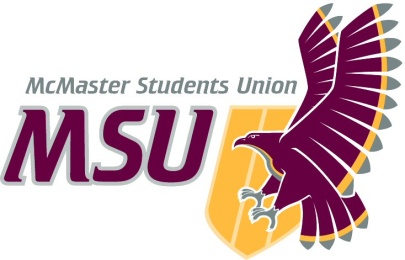 MEMOFrom the office of the…Vice-President (Administration) & CAOTO:Student Representative AssemblyFROM:Sarah Figueiredo, Vice President (Administration)SUBJECT:MSU PCC Operating Policy DATE:April 21, 2020